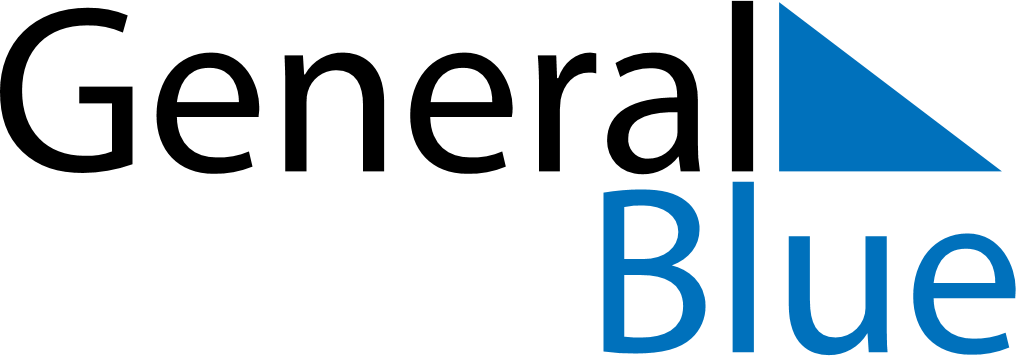 June 2024June 2024June 2024June 2024June 2024June 2024June 2024Los Telares, Santiago del Estero, ArgentinaLos Telares, Santiago del Estero, ArgentinaLos Telares, Santiago del Estero, ArgentinaLos Telares, Santiago del Estero, ArgentinaLos Telares, Santiago del Estero, ArgentinaLos Telares, Santiago del Estero, ArgentinaLos Telares, Santiago del Estero, ArgentinaSundayMondayMondayTuesdayWednesdayThursdayFridaySaturday1Sunrise: 7:59 AMSunset: 6:23 PMDaylight: 10 hours and 24 minutes.23345678Sunrise: 7:59 AMSunset: 6:23 PMDaylight: 10 hours and 23 minutes.Sunrise: 8:00 AMSunset: 6:23 PMDaylight: 10 hours and 23 minutes.Sunrise: 8:00 AMSunset: 6:23 PMDaylight: 10 hours and 23 minutes.Sunrise: 8:00 AMSunset: 6:23 PMDaylight: 10 hours and 22 minutes.Sunrise: 8:01 AMSunset: 6:23 PMDaylight: 10 hours and 21 minutes.Sunrise: 8:01 AMSunset: 6:23 PMDaylight: 10 hours and 21 minutes.Sunrise: 8:02 AMSunset: 6:23 PMDaylight: 10 hours and 20 minutes.Sunrise: 8:02 AMSunset: 6:23 PMDaylight: 10 hours and 20 minutes.910101112131415Sunrise: 8:03 AMSunset: 6:23 PMDaylight: 10 hours and 19 minutes.Sunrise: 8:03 AMSunset: 6:23 PMDaylight: 10 hours and 19 minutes.Sunrise: 8:03 AMSunset: 6:23 PMDaylight: 10 hours and 19 minutes.Sunrise: 8:03 AMSunset: 6:23 PMDaylight: 10 hours and 19 minutes.Sunrise: 8:04 AMSunset: 6:23 PMDaylight: 10 hours and 18 minutes.Sunrise: 8:04 AMSunset: 6:23 PMDaylight: 10 hours and 18 minutes.Sunrise: 8:04 AMSunset: 6:23 PMDaylight: 10 hours and 18 minutes.Sunrise: 8:05 AMSunset: 6:23 PMDaylight: 10 hours and 17 minutes.1617171819202122Sunrise: 8:05 AMSunset: 6:23 PMDaylight: 10 hours and 17 minutes.Sunrise: 8:05 AMSunset: 6:23 PMDaylight: 10 hours and 17 minutes.Sunrise: 8:05 AMSunset: 6:23 PMDaylight: 10 hours and 17 minutes.Sunrise: 8:06 AMSunset: 6:23 PMDaylight: 10 hours and 17 minutes.Sunrise: 8:06 AMSunset: 6:23 PMDaylight: 10 hours and 17 minutes.Sunrise: 8:06 AMSunset: 6:24 PMDaylight: 10 hours and 17 minutes.Sunrise: 8:06 AMSunset: 6:24 PMDaylight: 10 hours and 17 minutes.Sunrise: 8:07 AMSunset: 6:24 PMDaylight: 10 hours and 17 minutes.2324242526272829Sunrise: 8:07 AMSunset: 6:24 PMDaylight: 10 hours and 17 minutes.Sunrise: 8:07 AMSunset: 6:25 PMDaylight: 10 hours and 17 minutes.Sunrise: 8:07 AMSunset: 6:25 PMDaylight: 10 hours and 17 minutes.Sunrise: 8:07 AMSunset: 6:25 PMDaylight: 10 hours and 17 minutes.Sunrise: 8:07 AMSunset: 6:25 PMDaylight: 10 hours and 17 minutes.Sunrise: 8:07 AMSunset: 6:25 PMDaylight: 10 hours and 18 minutes.Sunrise: 8:07 AMSunset: 6:26 PMDaylight: 10 hours and 18 minutes.Sunrise: 8:08 AMSunset: 6:26 PMDaylight: 10 hours and 18 minutes.30Sunrise: 8:08 AMSunset: 6:26 PMDaylight: 10 hours and 18 minutes.